Załącznik 2….Samoloty pasażerskie 8.06.2020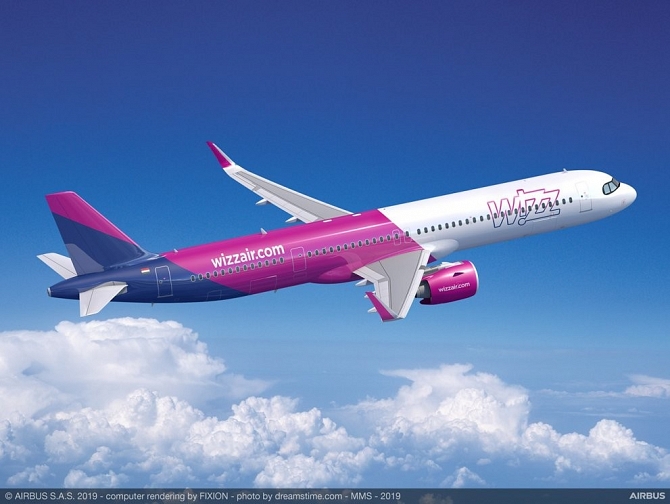 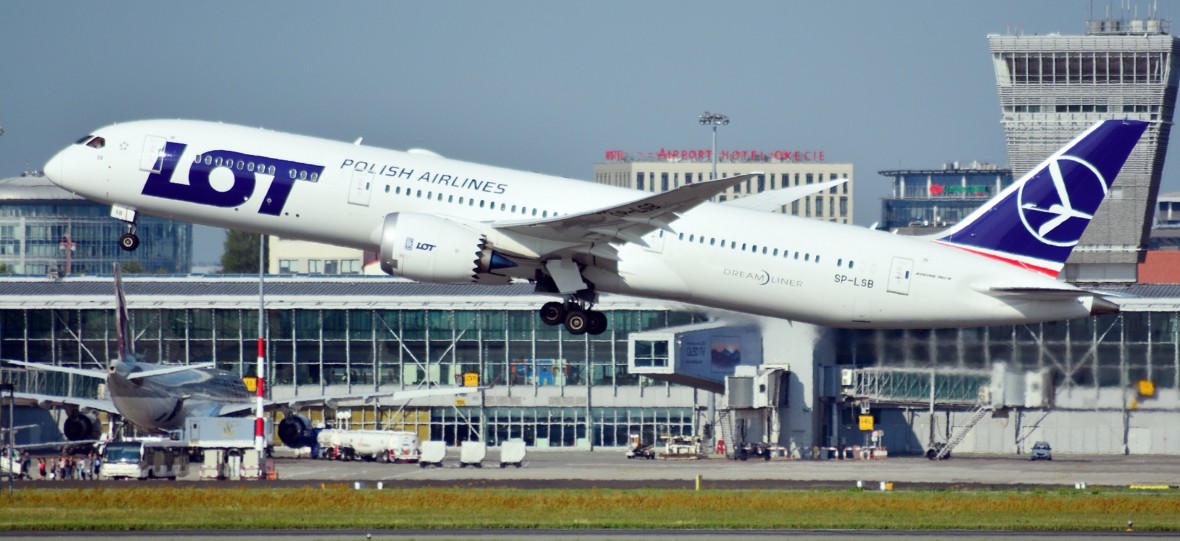 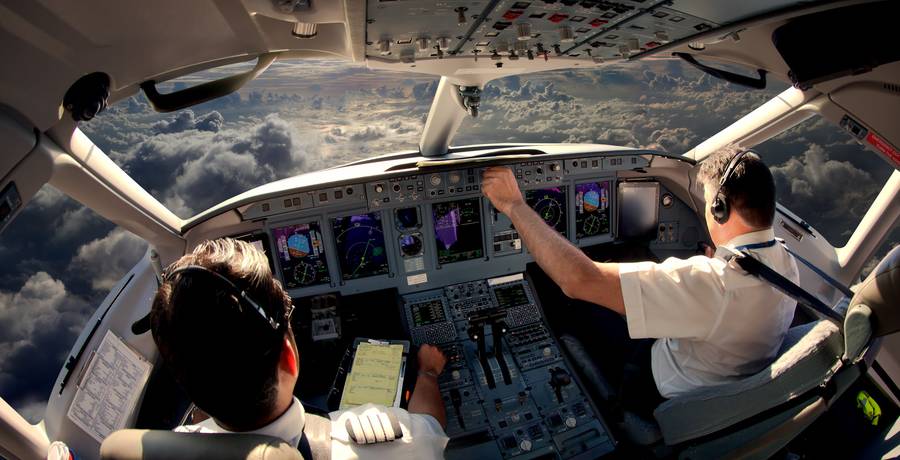 PILOCI KIERUJĄ SAMOLOTEM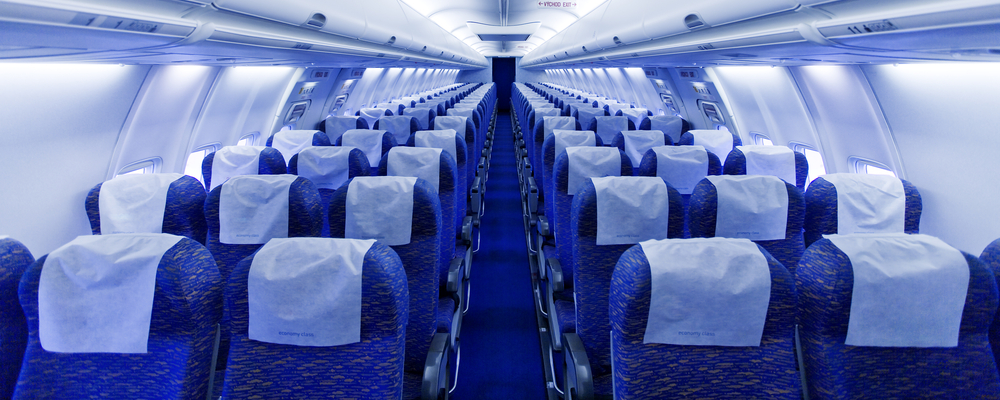 MIEJSCA DLA PASAŻERÓW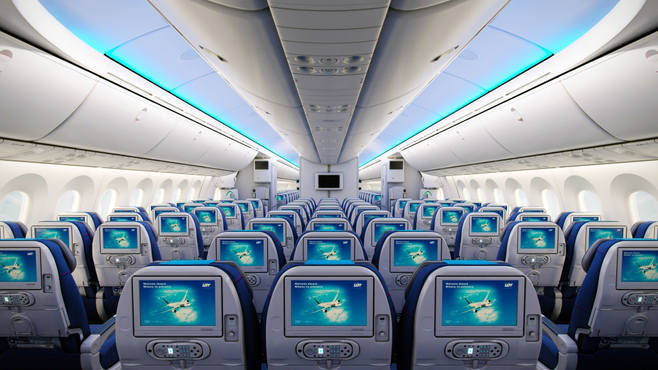 W NIEKTÓRYCH SAMOLOTACH MOŻEMY OGLĄDAĆ FILMY, BAJKI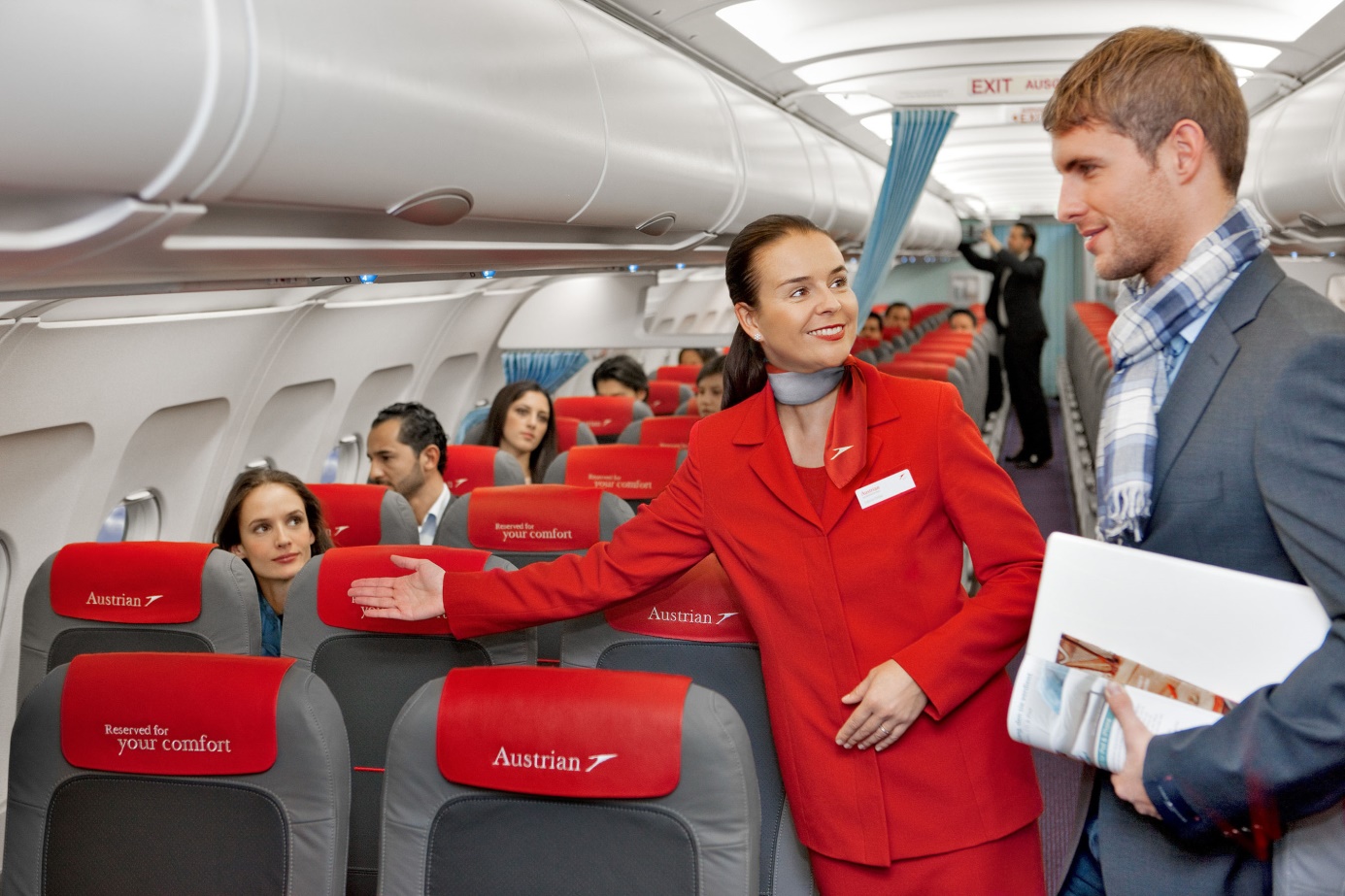 STEWARDESSA OPIEKUJE SIĘ PASAŻERAMI PRZEZ CAŁY LOT, WSKAZUJE IM MIEJSCA W SAMOLOCIE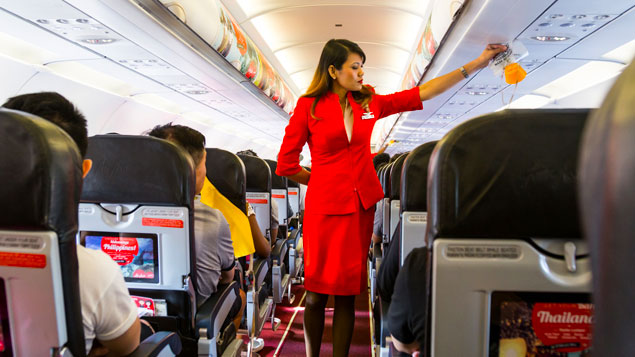 POKAZUJĄ JAK NALEŻY ZACHOWYWAĆ SIĘ W SAMOLOCIE PODCZAS LOTU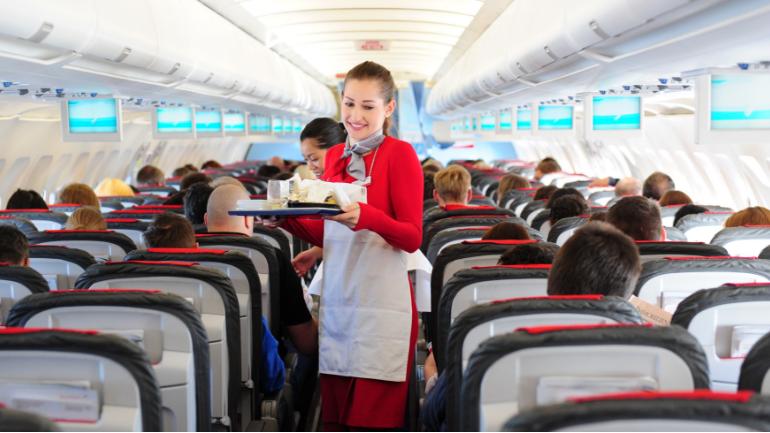 I PRZYNOSZĄ PASAŻEROM SMAKOŁYKI…. 